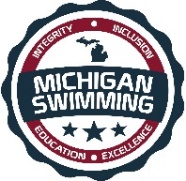 Integrity, Inclusion, Education, Excellence2019 Calvin Spring InviteHosted by: Calvin Swim ClubMay 31st – June 1st, 2019Approval: This meet is approved by Michigan Swimming, Inc. (MS), as a Prelim-final and a timed final meet on behalf of USA Swimming (USA-S), Approval Number MIAP1819124. In granting this approval it is understood and agreed that USA Swimming shall be free from any liabilities or claims for damages arising by reason of injuries to anyone during the conduct of the event.  MS rules, safety, and warm up procedures will govern the meet as if fully set forth in these meet rules.Location: 	Calvin CollegeVenema Aquatic Center3195 Knight Way SEGrand Rapids, MI 49546-4406Times: 	Friday Evening (Open – Timed Finals)		Warm-Up: 4:30 p.m.		Meet Start: 5:30 p.m.		Saturday Morning (Open – Prelims)		Warm-Up: 7:30 a.m.		Meet Start: 9:00 a.m.		Saturday Afternoon (12 & Under – Timed Finals)		Warm-Up: 12:00 p.m.		Meet Start: 1:00 p.m.		Saturday Evening (Open – Finals)		Warm-Up: 4:30 p.m.		Meet Start: 5:30 p.m.Motels: Please visit your favorite hotel booking website.Facilities: The Venema Aquatic Center is an 8 lane pool 50 meter pool where 7 lanes will be used for competition and one lane will be available for supervised warm-up and warm down. Depth at start is 8’ and 15’ at turn. Permanent starting blocks and non-turbulent lane markers will be used. Colorado timing with an 8 lane display will be used. There is ample balcony seating for spectators. Lockers are available (provide your own lock). Public phones will not be available. The competition course has not been certified in accordance with 104.2.2C (4).Deck Registration: Unregistered swimmers may register on deck at this meet by turning in the athlete registration form and payment to the Meet Referee.  The cost of registering on deck is double the normal fee ($156.00 per swimmer for 2018-19 registration).Meet Format: The Calvin Spring Invite has a combination of Timed Final and Prelim-Final events. The events on Friday evening will be open timed finals. The Saturday morning session will be comprised of open prelim events, with the top 21 swimmers of each event performing in finals in the Saturday evening session (C, B, and A heats). The Saturday afternoon session will be 12 & under timed final events. All relay events are timed finals. Each event will be separated by gender and will be swum slowest to fastest, except for the distance events which will be swum fastest to slowest with alternating genders.Entry Limits: Entries will be accepted on a first come first serve basis by date of email for electronic entries and date of receipt by the entry chair for hard copy entries until the Michigan Swimming Four (4) Hour time limit is met for those sessions with 12 and Under events. As set forth in entry procedures below, (A) a hard copy of your club’s entry summary sheet, (B) your club’s certification of entered athletes (for USA Swimming registered athletes only) and (C) your club’s entry and entry fees must be received by the Entry Chair in a timely fashion prior to the start of the meet, or your swimmers will not be allowed to swim in the meet.  Entries received after the four (4) hour per session time limit has been met will be returned even if received before the entry deadline.Swimmers Without A Coach: Any swimmer entered in the meet, unaccompanied by a coach, must be approved by their coach as being proficient in performing a racing start or must start each race from within the water.  It is the responsibility of the swimmer or the swimmer’s legal guardian to ensure compliance with this requirement.Individual Entry Limits: Swimmers competing in prelim-final events may swim a maximum of 3 individual events per day plus 1 relay. Swimmers competing in timed final events may swim a maximum of 6 individual events plus 1 relay per day.Electronic Entries: $5 per individual timed final event, $7.50 per individual prelim-final event, and $12 for relays. Make checks payable to: Calvin College.Entry Procedures: Entries may be submitted to the entry chairperson as of Sunday, May 12th at 8:00 p.m. The Administrative Official must receive all entries no later than Monday, May 27th. Entries must include correct swimmer name and age. Only athletes registered with USA Swimming are allowed to have an ID built in the entries. All individual entries should be submitted via electronic mail to the Administrative Official at msmeetentries@gmail.com.   All entries will be processed in order by email date code or mail date code.  Any entries submitted will be considered provisional until such time as the Administrative Official has received a hard copy of: (a) your club's entries (Team Manager Meet Entries Report), (b) your club's entry fees.   This must be received in a timely fashion prior to the start of the meet or your swimmers will not be allowed to swim in the meet. Refunds: Once a team or individual entry has been received and processed by the Administrative Official there are no refunds in full or in part unless the “over qualification exception” applies. Entries: Your club's Entry, Entry Summary Sheet, Release/Waiver, Certification of Entered Athletes and Check should be sent via U.S. mail or nationally recognized overnight courier to:Administrative Official – Monika Steffens: msmeetentries@gmail.com616-633-5063 (COACHES ONLY)Check In: Check in will be required and it will be available 30 minutes prior to the start of warm-up for each session. Failure to check in will cause the swimmer to be scratched from all events in that session. Check in will close 15 minutes after the start of warm up for each session. Check in sheets will be posted on the pool deck outside of the locker rooms.Scratch Rules: Prior to check in close a swimmer may scratch events at the Clerk of Course.  After check in closes, you must see the Meet Referee to scratch an event.  Marshaling: This is a self-marshaled meet.Seeding: Seeding will be done after check in closes.  Swimmers who fail to check in for an event will be scratched from that event.  All events will be seeded slowest to fastest except for the 400 IM, the 400 Free, and the 1500 Free which will be swam fastest to slowest alternating genders.Deck Entries/Time Trials: Deck entries will be accepted if time permits at the discretion of the Meet Director and Meet Referee. Deck entries are $7.50 per individual event and $15.00 for relays. No Time Trials will be offered.Meet Programs /Admissions: Admission to the meet is $5.00 per day per person (children ten (10) and under free with a paying adult). Heat sheets will be available each session at the admissions table for $3.00 after the session is seeded.Scoring: No Individual or team scores will be kept.Awards: 1st through 8th place ribbons will be given in all 12 & Under events. Awards will be divided into 8 & Under, 9-10, and 11-12 categories for individual events. No awards will be given in open events.Results: Complete Official meet results will be posted on the Michigan Swimming Website at http://www.miswim.org/ .  Unofficial results will also be available on flash drive (HY- Team Manager result file) upon request. Teams must provide their own flash drive.Concessions: Food and beverages will be available at the Calvin College concession stand. No food or beverage will be allowed on the deck of the pool, in the locker rooms or in the spectator areas. A hospitality area will be available for coaches and officials.Swimming Safety: Michigan Swimming warm up rules will be followed. To protect all swimmers during warm-ups, swimmers are required to enter the pool feet first at all times except when sprint lanes have been designated. No jumping or diving. The same rules will apply with respect to the warm-down pool and diving well. Penalties for violating these rules will be in the sole discretion of the Meet Referee which may include ejection from the meet. Deck Personnel/Locker Rooms/Credentialing: Only registered and current coaches, athletes, officials and meet personnel are allowed on the deck or in locker rooms. Access to the pool deck may only be granted to any other individual in the event of emergency through approval by the Meet Director or the Meet Referee.  The General Chair of MS, Program Operations Vice-Chair of MS, Officials Chair of MS, and the Michigan Swimming Office staff are authorized deck personnel at all MS meets.  Personal assistants/helpers of athletes with a disability shall be permitted when requested by an athlete with a disability or a coach of an athlete with a disability.Lists of registered coaches, certified officials and meet personnel will be placed outside the stairway to the locker rooms.  Meet personnel will check the list of approved individuals and issue a credential to be displayed at all times during the meet.  This credential will include the host team name as well as the function of the individual being granted access to the pool deck (Coach, Official, Timer, or Meet Personnel).  In order to obtain a credential, Coaches and Officials must be current in all certifications through the final date of the meet. Meet personnel must return the credential at the conclusion of working each day and be reissued a credential daily.All access points to the pool deck and locker rooms will either be secured or staffed by a meet worker checking credentials throughout the duration of the meet.Swimmers with Disabilities: All swimmers are encouraged to participate. If any of your swimmers have special needs or requests, please indicate them on the entry form and with the Clerk of Course and/or the Meet Referee during warm ups.General Info: Any errors or omissions in the program will be documented and signed by the Meet Referee and available for review at the Clerk of Course for Coaches review.  Information will also be covered at the Coaches’ Meeting.First Aid: Supplies will be kept in lifeguard office.Facility Items:(A)	No smoking is allowed in the building or on the grounds of Calvin College.(B)	Pursuant to applicable Michigan law, no glass will be allowed on the deck of the pool or in the locker rooms.(C)	No bare feet allowed outside of the pool area. Swimmers need to have shoes to go into the hallway to awards or concessions.(D)   	An Emergency Action Plan has been submitted by the Host Club to the Safety Chair and the Program Operations Chair of Michigan Swimming prior to sanction of this meet and is available for review and inspection at the pool office.(E) 	To comply with USA Swimming privacy and security policy, the use of audio or visual recording devices, including a cell phone, is not permitted in changing 	areas, rest rooms or locker rooms.(F)	Deck changing, in whole or in part, into or out of a swimsuit when wearing just one suit in an area other than a permanent or temporary locker room, bathroom, changing room or other space designated for changing purposes is prohibited.G)	Operation of a drone, or any other flying apparatus, is prohibited over the 	venue (pools, athlete/coach areas, spectator areas and open ceiling 	locker rooms) any time athletes, coaches, officials and/or spectators are 	present.2019 Calvin Spring Invite
Approval Number: MIAP1819124Friday Evening (Open – Timed Finals)
Warm-Up: 4:30 p.m.    Meet Start: 5:30 p.m.Saturday Morning (Open – Prelims)
Warm-Up: 7:30 a.m.    Meet Start: 9:00 a.m.Saturday Afternoon (12 & Under – Timed Finals)
Warm-Up: 12:00 p.m.    Meet Start: 1:00 p.m.Saturday Evening (Open – Finals)
Warm-Up: 4:30 p.m.    Meet Start: 5:30 p.m.
3 Heats in Finals
Order of Events: 15-34RELEASE  WAIVERApproved Number MIAP1819124Enclosed is a total of $__________ covering fees for all the above entries.  In consideration of acceptance of this entry I/We hereby, for ourselves, our heirs, administrators, and assigns, waive and release any and all claims against Calvin Swim Team, Calvin College, Michigan Swimming, Inc., and United States Swimming, Inc. for injuries and expenses incurred by Me/Us at or traveling to said swim meet.>>>>>>>>>>>>>>>>>>>>>>>>>>>>>>>>>>>>>>>>>>>>>>>>>>>In granting the approval it is understood and agreed that USA Swimming and Michigan Swimming, Inc. shall be free from any liabilities or claims for damages arising by reason of injuries to anyone during the conduct of this event.Signature:  	Position:  	Street Address:  	City, State, Zip  	E-mail:  	Coach Name:  	Coach Phone:  	Coach E-Mail:  	Club Name:  ________________________________________________________Club Code:  _________________________________________________________Meet Director – Chris Sullivan, cms65@calvin.edu, 616-589-7928Meet Referee – Scott Appleyard, rsappleyard@gmail.com, 616-304-2760Safety Marshal – Helena Tolic, helena.tolic@gmail.com, 616-589-2261Administrative Official – Monika Steffens, msmeetentries@gmail.com, 616-633-5063GirlsEventBoys1400 Medley Relay23400 Freestyle45100 Backstroke67200 Butterfly89100 Breaststroke1011400 I.M.12131500 Freestyle14GirlsEventBoys15200 Freestyle161750 Butterfly1819200 I.M.202150 Freestyle2223200 Backstroke242550 Breaststroke2627100 Butterfly282950 Backstroke3031100 Freestyle3233200 Breaststroke3435400 Freestyle Relay (Timed Finals)36GirlsEventBoys37200 Medley Relay3839200 I.M.4041100 Freestyle424350 Breaststroke4445200 Backstroke464750 Butterfly4849200 Freestyle505150 Backstroke5253200 Breaststroke545550 Freestyle5657100 Butterfly5859200 Freestyle Relay60